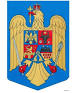                                                           JUDEŢUL BRAŞOV                                                        COMUNA AUGUSTINStr. Lungă nr. 238, AUGUSTIN, cod 507151, Tel/fax: 0374-279816www.primariaaugustin.ro,E-mail: primariaaugustin@yahoo.com     COSILIUL LOCAL                                          HOTĂRÂREA NR.37 din 26.07.2023privind aprobarea „Planul de Evacuare a persoanelor și bunurilor materiale” din comun Augustin pe anul 2023       Consiliul Local al Comunei Augustin, întrunit în ședința ordinară din data de 26.07.2023Având în vedere: Referatul de aprobare nr.1739/13.07.2023 al primarului comunei Augustin, în calitate de inițiatorRaportul compartimentului de resort nr.1738/13.07.2023 din cadrul aparatului de spacialitate al primarului comunei Augustin Rapoartele comisiilor de specialitateÎn conformitate cu : - art. 2, alin, (2) si ale ordinul art.12, alin,(1) din nr. 1184/2006 pentru aprobarea " Normelor privind organizarea și asigurarea activității de evacuare în situații de urgență”;-dispoziţiile art. 129, alin.(1), alin.(2), lit. d) , alin.(3), lit. e) alin.(7), lit. h) din O.U.G. nr.5712019, privind Codul Administrativ;-ordinul ministrului administrației și Internelor nr. 1.259 din 10 aprilie 2006 pentru aprobarea Normelor privind organizarea și asigurarea activității de înștiințare, avertizare, prealarmare și alarmare în situații de protecție civilăÎn temeiul prevederilor art. 139 alin.(1) și alin (3) lit.g), coroborat cu art.196 alin. (1) lit. a) din Ordonanța de urgență a Guvernului nr 57/2019 privind Codul Administrativ;                                                                                  HOTĂRĂŞTE:Art.1. – Se aprobă „Planul de Evacuare a persoanelor și bunurilor materiale” din comun Augustin pe anul 2023  , prevăzut în anexa nr.1.Art. 2. Șeful Serviciului Voluntar pentru Situaii de Urgenta al comunei Augustin  va duce la îndeplinire prevederile prezentei hotărâriArt. 3 După adoptare hotărârea poate fi constestata conform prevederilor Legii nr. 554/2004 privind contenciosul administrative, cu modificările și completările ulterioare.Art. 4. După adoptare hotărârea se va comunica, prin grija secretarului general, primarului comunei, cetățenilor comunei Augustin, Serviciului Voluntar pentru Situații de Urgență, pentru ducere la îndeplinire , Inspectoratului pentru Situații de Urgență Țara Bârsei a județului BrașovPreședinte de ședință                                                       Secretar general comunăBortă Gheorghe                                                                     Garcea Gheorghe Mircea	*Adoptată cu: 11voturi pentru, 0 împotrivă , 0 abținere